№ 01-1-21/5621-вн от 27.10.2021                 ҚАУЛЫСЫ	                                                                      ПОСТАНОВЛЕНИЕ    2021 жылғы 26 қазандағы № 48                                                          26 октября 2021 года № 48         Нұр-Сұлтан қаласы                                                                               город Нур-СултанҚазақстан РеспубликасындаCOVID-19 коронавирустық инфекциясына қарсы вакцинация паспорттарын/сертификаттарын/анықтамаларын тану туралыҚазақстан Республикасының халқы арасында COVID-19 коронавирустық инфекциясының (бұдан әрі – КВИ) таралуының алдын алу мақсатында ҚАУЛЫ ЕТЕМІН: 1. Осы қаулыға 1-қосымшаға сәйкес құжаттардың үлгілеріне сәйкес Аргентина Республикасында, Мажарстанда, Грузияда, Иран Ислам Республикасында, Иорданияда, Қырғыз Республикасында, Мальдив Республикасында, Моңғолияда, Армения Республикасында, Беларусь Республикасында, Молдова Республикасында,  Сан-Марино Республикасында, Үндістан Республикасында, Филиппин Республикасында, Таиландта, Түркия Республикасында және Эстония Республикасында берілген азаматтардың вакцинация паспорттары/сертификаттары/анықтамалары Қазақстан Республикасының аумағында жарамды деп танылсын.  2. «Қазақстан Республикасының халқы арасында коронавирустық инфекция ауруының алдын алу жөніндегі шараларды одан әрі жүргізу туралы» Қазақстан Республикасының Бас мемлекеттік санитариялық дәрігерінің 2021 жылғы 11 маусымдағы № 28 қаулысының 3-тармағының күші жойылсын. 3. Осы қаулының орындалуын бақылауды өзіме қалдырамын. 4. Осы қаулы қол қойылған күннен бастап күшіне енеді.Қазақстан Республикасының Бас мемлекеттік санитариялық дәрігері                                                                   Е. ҚиясовСогласовано26.10.2021 13:01 Азимбаева Нуршай Юсунтаевна26.10.2021 13:01 Естекова Гульмира Абдигалиевна26.10.2021 14:11 Ерубаев Нуртуган Жаканович26.10.2021 18:09 Ахметова Зауре Далеловна26.10.2021 19:13 Есмагамбетова Айжан СерикбаевнаПодписано27.10.2021 18:05 Киясов Ерлан Ансагановичденсаулық сақтау  министрлігіБАС МЕМЛЕКЕТТІК САНИТАРИЯЛЫҚ  ДӘРІГЕРІ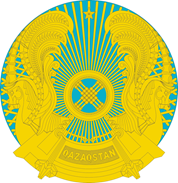 МинистерствоздравоохраненияРеспублики КазахстанГЛАВНЫЙ ГОСУДАРСТВЕННЫЙ САНИТАРНЫЙ ВРАЧ